OBJETIVO: IDENTIFICO SUSTANTIVOS COMÚN Y SUSTANTIVO PROPIONombre: _____________________________________Fecha: _________________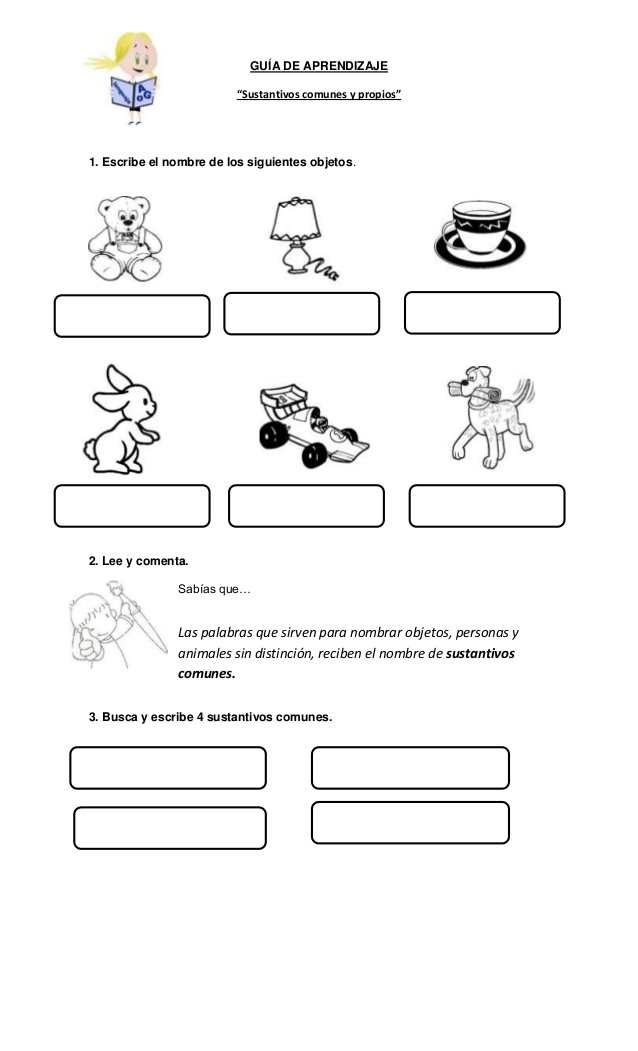 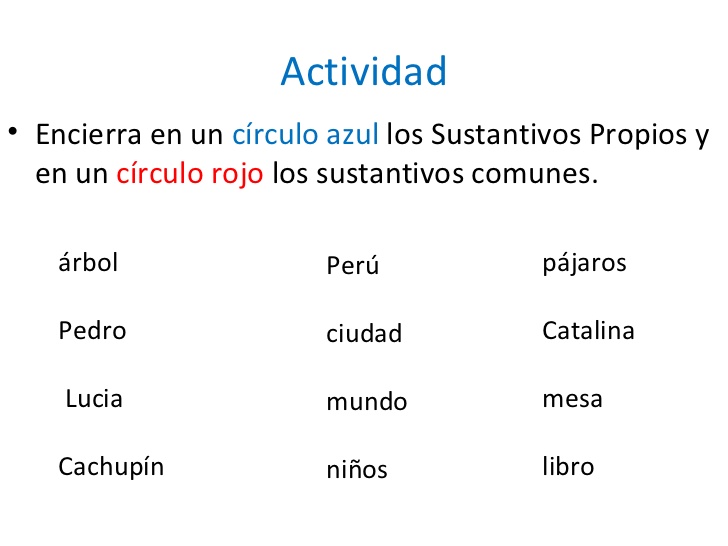 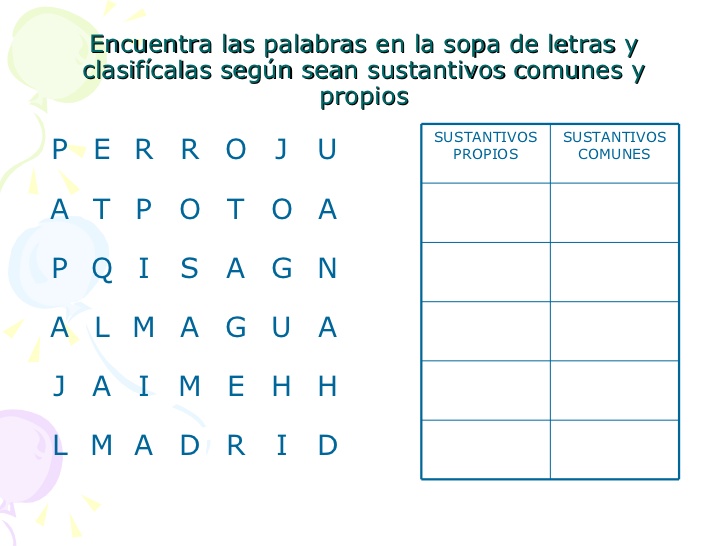 